ГБОУ  СОШ  с.  Падовка.Внутренний промежуточный  мониторинг.                              Учитель географии Журанова  Татьяна  ДмитриевнаСпецификация теста по географии для 5 класса .Назначение  диагностической  работы:  выявление  уровня  достижения планируемых  результатов  освоения  основной  образовательной  программы  по  географии  по  теме: «Изображения  земной  поверхности  и  их  использование»Школа: ГБОУ  СОШ с. ПадовкаКласс: 5Время тестирования: 40 минутПрограмма: примерная программа основного (общего) образования по географии министерства образования и науки Российской Федерации.      6.Учебники и другие материалы, использованные при подготовке теста:                  -  Лобжанидзе Александр Александрович. География. Планета                   Земля. 5-6 классы. Учебник. Просвещение, УМК «Сферы»,                   2012г.;        -Лобжанидзе Александр Александрович. География. Планета              Земля. 5-6 классы. Тетрадь-тренажёр. В 2-х частях.            Просвещение, УМК «Сферы», 2012 г.;      -   Барабанов Вадим Владимирович. География. Планета Земля.             5-6 классы. Тетрадь- экзаменатор. Просвещение, УМК           «Сферы», 2012 г.;- Савельева Людмила Евгеньевна, Котляр Ольга Геннадьевна, Григорьева Марина Александровна. География. Планета Земля. 5-6 классы. Иллюстрированный атлас. Просвещение УМК «Сферы», 2012 г.;- электронный  диск к  учебнику.Количество вариантов: 1.Структура теста: 3 раздела –I, II, III.    Раздел I содержит  8  заданий   на проверку  усвоения  понятий: с выбором ответа (из предложенных   3-х вариантов ответа, среди которых только один является верным);  Раздел II содержит 6 заданий  на  проверку  установления  закономерностей  с  использованием географической  карты:  5заданий с выбором ответа (из предложенных  3-х вариантов ответа, среди которых только один является верным)  и 1задание требует бинарного  ответа(Да  или  нет);  Раздел содержит III  содержит  9 заданий  на  проверку  практических  навыков   при  работе  с  географической  картой.  Задания №15,17,18,19,20,21,23 с выбором ответа (из предложенных  3-х вариантов ответа, среди которых только один является верным).  Задания №16 и №22  требуют  установления соответствия.8.Система  оценивания  заданий:       Задания  раздела  I  № 1-8 оцениваются  одним  баллом;  Задания  раздела II  № 9-14 оцениваются одним  баллом; задание  раздела III  № 15,17,18,19,20,21,23  оценивается  одним  баллом, задание № 16 оценивается в 8баллов,  задание №22   в 3  балла.Максимальное  количество  баллов  за  работу  составляет  32 балл.Критерии  выставления  оценки:                                                 28-32балл – «5»                                                  22– 27 баллов – «4»16 - 21 баллов – «3»                                          0-15 баллов – «2»                                                                         КодификаторПредмет: география                                                                                                      Класс 5Ответы на тестРаздел I.Раздел II.Раздел III.             Диагностическая  работа  по  географии  в  5  классе по  теме: « Изображения  земной  поверхности   и  их  использование»                                    Информация для  обучающихся.  Работа  состоит  из  3-х  разделов. Задания  выполняются  по  порядку.  Если  задание  не  можете  выполнить  сразу, то  переходите  к  следующему. После  выполнения всех  заданий,  которые  вы  знаете,  вернитесь  в  оставшееся  время  к  невыполненным  заданиям.  На  выполнение  работы  отводится  40  минут. Задания  сначала  выполняйте  на  черновике,  а  затем  всё  перенесите  в  бланк  ответов. Раздел I содержит 8 заданий:   с выбором ответа (из предложенных вариантов ответа, среди которых только один является верным.  В  данном  разделе  проверяются понятия  по  теме.  Раздел II содержит 6 заданий  на  проверку  установления  закономерностей  с  использованием географической  карты:  5заданий с выбором ответа (из предложенных  3-х вариантов ответа, среди которых только один является верным)  и 1задание требует бинарного  ответа(Да  или  нет);      Раздел содержит III  содержит  9 заданий  на  проверку  практических  навыков   при  работе  с  географической  картой.  Задания №15,17,18,19,20,21,23 с выбором ответа (из предложенных  3-х вариантов ответа, среди которых только один является верным).  Задания №16 и №22  требуют  установления соответствия.8.Система  оценивания  заданий:       Задания  раздела  I  № 1-8 оцениваются  одним  баллом;  Задания  раздела II  № 9-14 оцениваются одним  баллом; задание  раздела III  № 15,17,18,19,20,21,23  оценивается  одним  баллом, задание № 16 оценивается в 8баллов,  задание № 22   в 3  балла.Максимальное  количество  баллов  за  работу  составляет  32 балл.       Критерии  выставления  оценки:                                                 28-32балл – «5»                                                  22– 27 баллов – «4»16 - 21 баллов – «3»                                         0-15 баллов – «2»Тестовая  работа  по  географии  в  5  классе  по  теме:« Изображения  земной  поверхности   и  их  использование»Задания  на  знание  понятий.1. Обобщённое  уменьшенное  изображение  земной  поверхности  на плоскости  с  помощью  системы  условных знаков:А.  План  местности.Б.  Географическая  карта.В.  Аэрофотоснимок.2. Масштаб,  выраженный  в  виде слов «В 1 сантиметре  1  километр» называют:А. ЛинейнымБ. Численным            В. Именованным3. Чертёж,  на  котором  условными  знаками  подробно  изображён  в  уменьшенном  виде  небольшой  участок  местности:А. РисунокБ. АэрофотоснимокВ. План  местности4.Высота  точки  земной  поверхности над  уровнем  моря  называется:А. Относительной  высотойБ. Абсолютной  высотойВ. Высотой  точки5. Линии,  соединяющие  северный  и  южный  полюса  называются:А. МеридианамиБ. ПараллелямиВ. Географическими  долготами.6.Система  пересечения  на  карте параллелей  и  меридианов  называется:А. Географическими  координатамиБ. Градусной  сеткойВ. Географической  проекцией.7. Линия,  делящая  земной  шар  пополам:А. ЭкваторБ. Нулевой  меридианВ. 180° меридиан.8. Инструмент для  определения сторон  горизонта  на местности:А. ТранспортирБ. КомпасВ. Нивелир.Задания  на  проверку усвоения закономерностей  с  использованием географической  карты9. Самая длинная параллель называется:А. Меридиан          Б. Окружность           В. Экватор10.Географическая  широта  откладывается:           А. От экватора  только  к  северу           Б. От экватора к  северу  и  к  югу           В. От нулевого  меридиана  к  западу  и  востоку.11. При  движении  от  Гринвичского  меридиана  в  сторону 180° меридиана  значение  географической  долготы:          А. Уменьшается          Б. Сначала  увеличивается,  потом  уменьшается          В. Увеличивается12.Какой  из  городов  имеет  наименьшее  значение  южной  широты:             А.  Санкт-Петербург             Б. Кейптаун             В. Москва13. Какой  из  городов  имеет  наименьшее  значение  долготы:             А. Вашингтон             Б. Лондон              В. Якутск14.Может  ли  быть  долгота  95°с.ш.:               А. Да.    Б. НетЗадания на  проверку практических  навыков   при  работе  с  географической  картой.15.Какой  из  видов  условных  знаков,  как  правило,  не  позволяет           определить  ширину  объекта?А. МасштабныйБ. ПлощадныйВ. Точечный16. Установите  соответствие  между  видами  и  названиями  сторон  горизонта.17.На рисунке  изображены:  А. Холм.   Б. Котловина.    В. Холм и котловина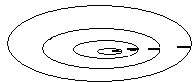 18.  Для  какого  вида географических карт  характерно  их  деление  на учебные  и  туристические:А. По  содержаниюБ. По  масштабуВ. По  назначению19. По  параллелям  определяют  направления:А. Север-ЮгБ. Запад- ВостокВ. Юг- Запад20.На  карте и  глобусе  координаты  точек  определяют   по  отношению  к: А. Начальному  меридиануБ. ЭкваторуВ. Начальному  меридиану  и  экватору21. Географическая  долгота  и  широта  точки  измеряются   в:А. Градусах.Б. КилометрахВ. Килограммах22.Найдите  соответствие: географический  объект – географические  координаты.23. Результатом  использования  информационной  географической  системы является  предоставление  информации  в  виде:А. Текста.     Б. Географической  карты.  В. Схемы.Бланк  ответовШкола:  ГБОУ СОШ с. ПадовкаФамилия,  имя_______________________________________________Класс:  5Предмет: географияВариант:  первыйОтветы на тестРаздел I.Раздел II.Раздел III.Количество  набранных  баллов       -Оценка   -    Учитель   -_____________/Журанова  Т. Д./                                                                 АнализТекущего внутреннего мониторинга  по географии  в 5   классеУчитель:  Журанова  Татьяна  Дмитриевна. Предмет: география3. Класс: 54. Дата проведения: 10 февраля  2014года5. В классе по списку: 11 человек               Всего писали: 10 человек6. Краткое описание тестаВ работу по географии включено  3 раздела .В первом  разделе, состоящем из  8  заданий ,  проверялся уровень  усвоения понятий. Во втором  разделе, состоящем  из  шести  заданий  и  в  третьем  разделе, состоящем  из  8 заданий   проверялись практические умения и  навыки по  данной  теме при  работе  с  картой: умение  соотносить предложенную  информацию; определять направления  сторон  горизонта;определять  географические  координаты, географическую широту.  географическую  долготу точки.7. На тестирование отводилось – 40 минут8. Критерии оценивания;Максимальное количество баллов - 32 баллов28-32 баллов – «5»22-27 баллов – «4»16-21балла– «3»0 – 15балла - «2»9. Итоги тестирования10.Верно выполнили задания:а) на оптимальном уровне (5)                                        2 человека -   20%б) допустимом уровне  (4)                                              7  человек -    70% в)  критическом уровне (3)                                             1  человек –    10%  г)  недопустимом уровне (2)                                           0 человек -     0% 11.    Качество знаний                                                        90%12.    % успеваемости                                                           100 %13. Уровень выполненной работы                                    71,3%                                    Допустимый14. Степень обученности  класса (СОК)                               68,4% 15. Описательная часть.           Промежуточная мониторинговая работа показала, что   учащиеся   выполнили  работу на  допустимом  уровне,  который  составил 71,3%.  Наиболее высокие  результаты  учащиеся  показали при  выполнении  заданий на  проверку  практических  навыков  при  работе  с географической  картой. Учащиеся хорошо усвоили  основные  и  промежуточные  стороны горизонта, правильно установили соответствие  между  видами и названиями  сторон  горизонта; знают  в  каких единицах измеряются географическая  широта  и  географическая  долгота точки, какой  из  видов условных знаков  не позволяет  определить  ширину  объекта; по  рисунку  правильно  определили  котловину.   В  первой  части работы на  проверку  знаний  понятий  учащиеся  хорошо  усвоили такие  понятия,  как: меридиан,  градусная  сетка,  экватор.   Во  второй  части  работы на  проверку  усвоения  закономерностей  с  использованием  географической  карты  учащиеся  правильно  назвали  самую длинную  параллель,  знают  как  откладывается  географическая  широта, какой  из  городов  имеет  наименьшее  значение  широты.Однако  учащиеся  слабо  усвоили  тему  «Масштаб»,  70% обучающихся не  смогли  объяснить,  что  происходит  с  географической  долготой  при  движении  от  Гринвического  меридиана  в  сторону  меридиана 180°;  70%  обучающихся не  смогли назвать,  что  является результатом  использования географической  информационной  системы.16.  Выводы  по итогам промежуточного  внутришкольного мониторинга в 5 классе.1. Большинство  обучающихся справились  с  заданиями  промежуточного   внутришкольного мониторинга.2.  Провести работу  по  устранению  пробелов  знаний  обучающихсяПлан коррекционной работы по устранению пробелов.№Декомпозиция содержанияПозиция задания в тестеКоличество заданий1 Изображения  земной  поверхностиР I  - №  112 МасштабР I  - №  213 Условные  знакиР III  - № 15 14Способы изображения неровностей  земной  поверхности.Р I  - №  4Р III  - №  1725 Стороны  горизонта. ОриентированиеР III  - №  1616План  местностиР I  - №  317Съёмка местностиР I  - №  818Географические  картыР III  - №  18,1929Параллели  и  меридианыР I  - №  5,7,РII - № 9              310Географические  координатыР I  - №  6РII - №10,11,12,13,14Р III  - №  20,21,22911Географические  информационные        системыР III  - №  23112345678ББВБАБАБ91011121314151616161616ВБВБББВА1458ВБВБББВБ2367171819202122222223171819202112323БВБВАБАВБВиды  сторон  горизонтаНазвания сторон горизонтаА. Основные  стороны горизонта1. СеверА. Основные  стороны горизонта2.Юго-востокА. Основные  стороны горизонта3.Северо-западА. Основные  стороны горизонта4. ЗападБ. Промежуточные  стороны  горизонта5. ВостокБ. Промежуточные  стороны  горизонта6.Северо-востокБ. Промежуточные  стороны  горизонта7.Юго-западБ. Промежуточные  стороны  горизонта8.ЮгНазвание  объектаГеографические  координатыГород   КаирА.  . 69°ю. ш.  и  91°з.д. Остров  Петра IБ. 30°с.ш.  и  30°в.д.МоскваВ. 56°с.ш.  и  38°в. д.1234567891011121314151616161616АБ171819202122222223171819202112323№ заданияАстапов ДенисАбросимов ИльяБуховец Валерий Герасимов ИльяКузнецова ЕкатеринаЛямина ЕленаМаврина ПолинаМочалова ЕвгенияМидцева ЯнаНосова ИринаШишкина виктория%  учащихся, выполнивших задание1--1-1-1-1-4021-1----1--303-11-1-111-604-1--1-111-50511111111111006111111111110071111111-119081111111111100911-11111119010111-1-1-117011----1-1-1-30121-11-11-1170131-----111-401411-11-1-1-6015-1111-111180168888888888100171111-111119018-1111-1-11701911111-1-1-70201---11111-602111111111111002233133-31337023---1--11--30%Выполненных заданий7078706578439665915796%-1чел91%-1чел78%_2чел70%-2чел65%-2чел57%-1чел43%-1челСр=71,3%Р1567474767471,25%Р25323326263        60 %Р3676874868673,3%Кол-во баллов2525232427173122302224,6 баллаОценка44444354544,1 баллаДата проведения коррекционной работыМесто проведения коррекционной работы (урок, индивидуальное занятие)17.02. 2014 годРабота над ошибками.Февраль,  мартВыполнение заданий по «западающим»   темам во время текущего контроля на урокеФевраль,  мартИндивидуальная    работа с учащимисяФевраль,  мартСамостоятельная  работа  учащихся с электронными  тренажёрами  и  экзаменаторами